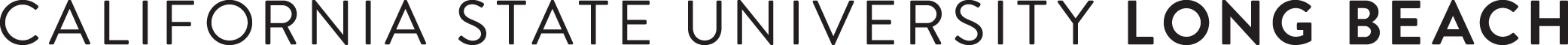 2024-2025 Sabbatical Leave / Difference-In-Pay Leave (DIP)Acceptance Form  I, , certify that I have completed this acceptance form for my  on .  In accepting the Sabbatical or Difference-In-Pay Leave award, you must agree to ALL conditions and terms as stated below: I agree to carry out my leave proposal to the best of my ability. I agree a) to not accept additional and/or outside employment during the leave period; b) to not engage in teaching; and c) to not engage in department, college, or university service, except as may be expressly authorized in writing by the President or designee. I agree to submit to the Department Chair, the College Dean, and Faculty Affairs a detailed report of my Sabbatical/Difference-In-Pay Leave within ninety (90) days after my return to full-time assignment at CSULB. I agree to the Sabbatical/Difference-In-Pay Leave terms contained in Articles 27 and 28 of the CSU/CFA Collective Bargaining Agreement as well as all sabbatical leave/difference-in-pay leave policies and procedures established by the University.  I agree to return to my full-time assignment at CSULB upon return from leave and render service at the rate of one (1) term of full-time assignment for each term of leave. I agree to pay the State of California the amount of salary paid to me during my period of leave should I fail to meet the return service obligation.12-Month Faculty, Counselors, and Librarians ONLY – I will take my Leave for the months of: